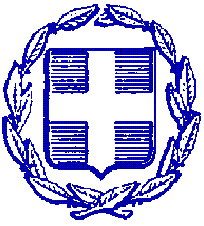 ΘΕΜΑ: Δημοσιοποίηση στοιχείων σύμβασης, πριν την διενέργεια ηλεκτρονικής κλήρωσης για την συγκρότηση της επιτροπής διαγωνισμού, του έργου:«ΑΣΦΑΛΤΟΣΤΡΩΣΗ ΔΡΟΜΩΝ ΔΕ ΚΑΤΟΧΗΣ ΠΕΡΙΟΧΕΣ ΛΑΚΕΣ  » Προϋπολογισμού 145162,00 € (πλέον Φ.Π.Α 24%) Ο Δήμος Ιεράς Πόλης Μεσολογγίου, προτίθεται να προβεί στη διακήρυξη δημόσιου ανοικτού διαγωνισμού μέσω ΕΣΗΔΗΣ, για την επιλογή αναδόχου κατασκευής του υποέργου: « ΑΣΦΑΛΤΟΣΤΡΩΣΗ ΔΡΟΜΩΝ  ΔΕ ΚΑΤΟΧΗΣ ΠΕΡΙΟΧΕΣ  ΛΑΚΕΣ   »  στον άξονα προτεραιότητας «κοινωνικές και πολιτιστικές υποδομές και δραστηριότητες των δήμων   Προϋπολογισμού: 145162,00  € (πλέον Φ.Π.Α 24%).Το έργο θα εκτελεστεί σε όλο  τον Δήμο Ι.Π. Μεσολογγίου και χρηματοδοτείται από πιστώσεις  ΙΔΙΑ ΕΣΟΔΑΤο παρόν δημοσιεύεται στην ιστοσελίδα του Δήμου Ιεράς Πόλης Μεσολογγίου (www.messolonghi.gov.gr )Παρακαλούμε όπως δημοσιεύσετε το παρόν στην ιστοσελίδα σας, σύμφωνα με τις διατάξεις του Ν.4412/2016 ΆΡΘΡΟ 221 παρ.10                                                                                                               Η Δ/ντρια Δ.Τ.Υ.                                                                                            ΕΥΦΡΟΣΥΝΗ ΣΤΑΜΑΤΗ                                                                                                                             ΠΟΛ. ΜΗΧΑΝΙΚΟΣ Τ.ΕΕΛΛΗΝΙΚΗ ΔΗΜΟΚΡΑΤΙΑΝΟΜΟΣ  ΑΙΤΩΛΟΑΚΑΡΝΑΝΙΑΣΔΗΜΟΣ Ι.Π. ΜΕΣΟΛΟΓΓΙΟΥΤΕΧΝΙΚΗ  ΥΠΗΡΕΣΙΑ  Ι.Π. ΜΕΣΟΛΟΓΓΙΟΥΤαχ. Δ/νση: Σταυροπούλου 31Ταχ. Κώδικας: 302 00Πληροφορίες: Βασση  Ευανθια ΤΗΛ:  2631363336ΦΑΞ:  2631025041e-mail: mastoraki@2607.syzefxis.gov.grΙ.Π. Μεσολογγίου   12- 10 - 2020Αριθ. Πρωτ.:  19322ΠΡΟΣ:ΥΠΟΥΡΓΕΙΟ ΥΠΟΔΟΜΩΝ ΚΑΙ ΜΕΤΑΦΟΡΩΝΑναστάσεως 2 & Τσιγάντε10191 Παπάγου – Αθήνα(με email: site-support@yme.gov.gr)